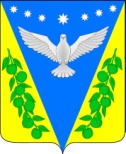 Совет Успенского сельского поселенияУспенского района 67 сессияРЕШЕНИЕот 26 июня  2023 года                                                                                                №263с. УспенскоеОб отказе в согласовании проекта постановления Губернатора Краснодарского края «Об утверждении предельных (максимальных) индексов изменения размера вносимой гражданами платы за коммунальные услуги в муниципальных образованиях Краснодарского края на 2024-2028 годы» в части утверждения планируемых значений предельного (максимального) индекса изменения размера вносимой гражданами платы за коммунальные услуги в муниципальном образовании Успенское сельское поселение Успенского района, превышающего индекс по Краснодарскому краю более чем на величину отклонения по Краснодарскому краю, на каждый год, в котором планируется такое превышение, в течение срока реализации инвестиционной программы регулируемой организации филиал ООО «Мир Энергосервис» с. Успенское на 2024 год 	В соответствии со статьей 157.1 Жилищного кодекса Российской Федерации, постановлением Правительства Российской Федерации от 30 апреля 2014 г. № 400       «О формировании индексов изменения размера платы граждан за коммунальные услуги в Российской Федерации» Совет Успенского сельского поселения Успенского района  р е ш и л :1. В целях реализации инвестиционной программы филиала ООО «Мир Энергосервис» с. Успенское, утвержденной приказом департамента государственного регулирования тарифов Краснодарского края от 01.12.2021 № 14/2021-ип «Об утверждении инвестиционной программы филиала ООО «Мир Энергосервис»       с. Успенское по развитию системы теплоснабжения муниципального образования Успенский район Краснодарского края на период 2021 - 2024 годов» в рамках заключенного концессионного соглашения, отказать в согласовании проекта постановления Губернатора Краснодарского края «Об утверждении предельных (максимальных) индексов изменения размера вносимой гражданами платы за коммунальные услуги в муниципальных образованиях Краснодарского края на 2024-2028» в части утверждения планируемых значений предельного (максимального) индекса изменения размера вносимой гражданами платы за коммунальные услуги в муниципальном образовании Успенское сельское поселение Успенского района, превышающего индекс по Краснодарскому краю более чем на величину отклонения по Краснодарскому краю, на каждый год, в котором планируется такое превышение, в течение срока реализации инвестиционной программы филиала ООО «Мир Энергосервис» с. Успенское на 2024 год в размере: c 1 июля  2024 г. – 59,37 %.	2. Настоящее Решение разместить на официальном сайте Успенского сельского поселения	3. Настоящее Решение вступает в силу со дня его подписания.Исполняющий обязанностиглавы Успенского сельского поселения Успенского района                                               А.П. ВолошинПредседатель Совета Успенского сельского поселенияУспенского района                                                                     С.И. ШвабПроект подготовлен и внесен:Ведущий специалист - инженер  Успенского сельского поселения      Успенского района                                                                     Е.В. ПирожковаПроект согласован:Заместитель главы Успенского сельского поселения Успенского района                                                  Л.В. ЗиньковскаяВедущий специалист -юрист  Успенского сельского поселения      Успенского района                                                                     М.С. Попов